Publicado en Puerto de la Cruz, Tenerife el 30/03/2020 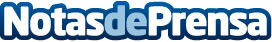 El presidente de la Compañía Loro Parque recibe el premio ‘Champion of Conservation’ de American HumaneWolfgang Kiessling se ha hecho merecedor de este reconocimiento por su liderazgo en proyectos para la conservación de especies en peligro a través de Loro Parque FundaciónDatos de contacto:Natalya RomashkoDepartamento de Comunicación e Imagen, Loro Parque+34 922 373 841 ext.Nota de prensa publicada en: https://www.notasdeprensa.es/el-presidente-de-la-compania-loro-parque Categorias: Internacional Nacional Viaje Canarias Veterinaria Ecología Turismo Premios http://www.notasdeprensa.es